স্থানীয় ভিক্টিম সার্ভিস এজেন্সিসমুহLocal Victim Service Agencies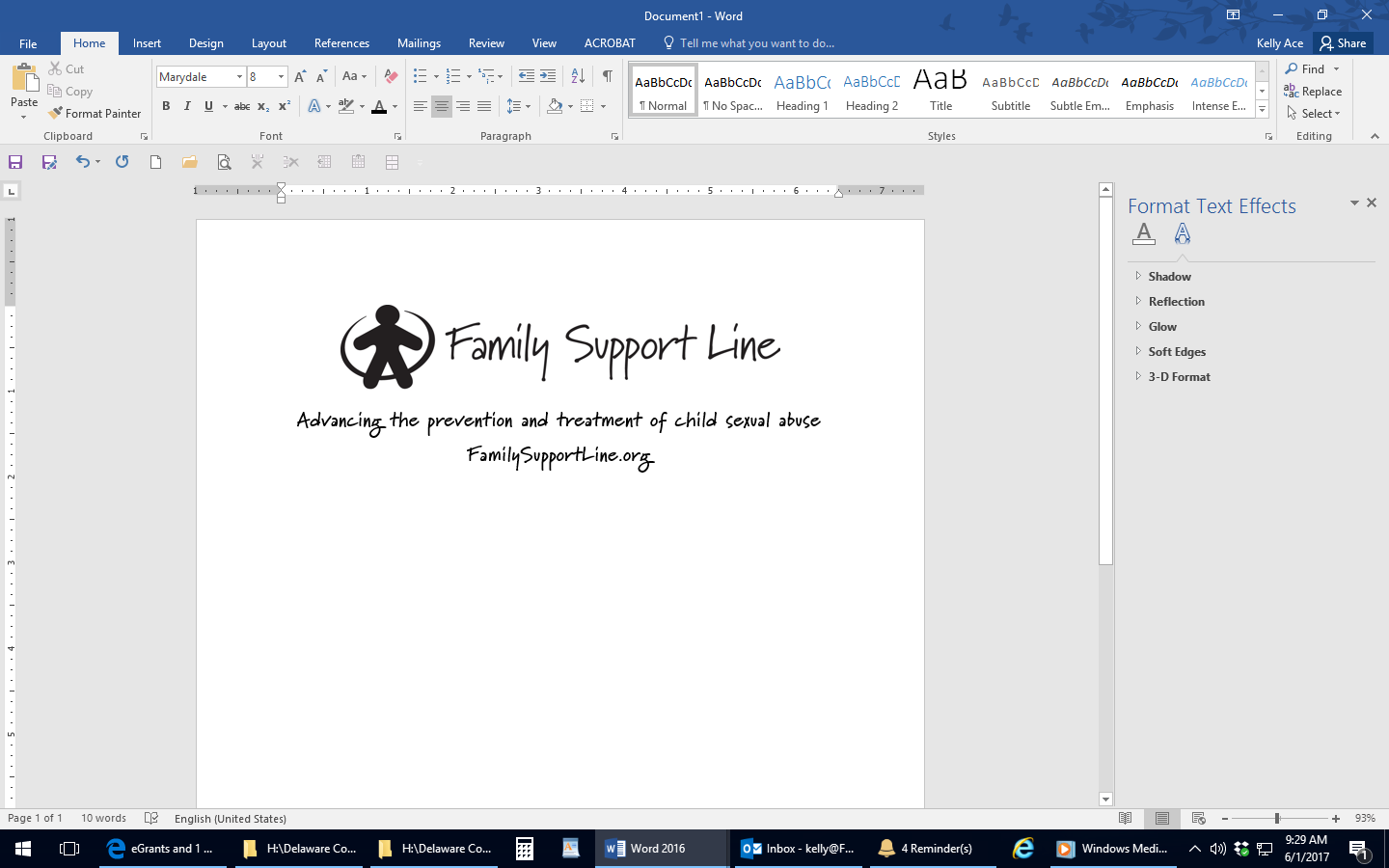 যৌন নির্যাতন শিকার শিশুর জন্য পরিষেবাসমূহServices for Child Victims of Sexual AbuseFamily Support Linewww.FamilySupportLine.org610.268.9145Delaware County Women Against Rapewww.delcowar.orgHotline: 610.566.4342যৌন হয়রানির শিকার প্রাপ্তবয়স্কদের জন্য পরিষেবাসমূহ Services for Adult Victims of Sexual Assault Delaware County Women Against Rapewww.delcowar.orgHotline: 610.566.4342পারিবারিক নির্যাতনের শিকার ব্যক্তিদের জন্য পরিষেবাসমূহServices for Victims of Domestic ViolenceDomestic Abuse Project of Delaware County (DAP)  www.dapdc.orgHotline: 610.565.4590Office: 610.565.6272বয়স্ক নির্যাতনের শিকার ব্যক্তিদের জন্য পরিষেবাসমূহServices for Victims of Elder AbuseSenior Victim Services, Inc.610.627.2292বুদ্ধিবৃত্তিক প্রতিবন্ধী সম্পন্ন প্রাপ্তবয়স্ক/নির্ভরশীল প্রাপ্তবয়স্ক শিকারদের জন্য পরিষেবাসমূহServices for Adult Victims with Intellectual Disabilities/Dependent AdultsProtective Services Hotlinehttp://www.dhs.pa.gov/citizens/reportabuse/dhsadultprotectiveservices/800.490.8505অন্যান্য ভিক্টিম/সাক্ষী সহায়তা প্রোগ্রামOther Victim/Witness Assistance ProgramsCrime Victim Services 610.566.4386Delaware County District Attorney Victim Witness Assistance and Restitution 610.891.4227 Legal Aid Southeastern Division of Delaware County http://lasp.org  877.429.5994Parents of Murdered Children, Delaware County Chapter www.pomcdelco.com  610.324.7378